BurundiBurundiBurundiFebruary 2024February 2024February 2024February 2024MondayTuesdayWednesdayThursdayFridaySaturdaySunday1234567891011Unity Day121314151617181920212223242526272829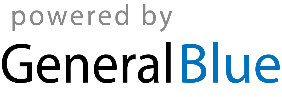 